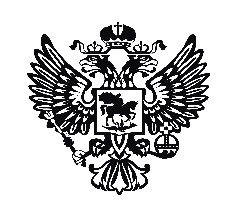 ПРОКУРАТУРА МАМСКО-ЧУЙСКОГО РАЙОНАУТВЕРЖДАЮ Прокурор Мамско-Чуйского районасоветник юстицииВ.В. Владимиров01.02.2024График проведения Всероссийских дней приема предпринимателей№№ДатаФИО должностного лица, осуществляющего прием предпринимателей106.02.2024Заместитель прокурора района Каминский А.В., каб. 22205.03.2024Заместитель прокурора района Каминский А.В., каб. 22302.04.2024Прокурор района Владимиров В.В., каб. 21407.05.2024Заместитель прокурора района Каминский А.В., каб. 22504.06.2024Прокурор района Владимиров В.В., каб. 21602.07.2024Заместитель прокурора района Каминский А.В., каб. 22706.08.2024Заместитель прокурора района Каминский А.В., каб. 22803.09.2024Заместитель прокурора района Каминский А.В., каб. 22901.10.2024Прокурор района Владимиров В.В., каб. 211005.11.2024Заместитель прокурора района Каминский А.В., каб. 221103.12.2024Заместитель прокурора района Каминский А.В., каб. 22